Fill in the table for this circuit. Show your work and then check your answer with PhET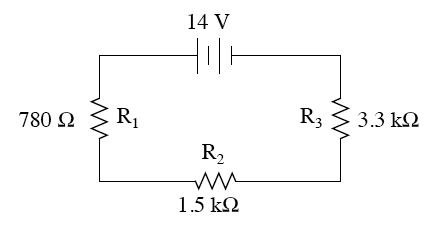 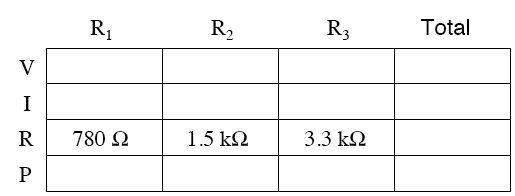 A parallel circuit has 3 resistors each on different paths connected to a 120 V potential difference.  The resistors have resistances of 5.0 Ω, 7.5 Ω, and 9.8 Ω?Draw a picture of the circuit. Fill in the table for this circuit. Show your work and then check your answer with PhET.For both circuits: Determine the potential difference on and the current through each resistor. Show your work and then check your answer with PhETConstruct a complex circuit that will produce _Get value from instructor)_total resistance using PhET. Draw your diagram. Use: 9 V battery ,  resistors: 220 KΩ, 100 KΩ, 50 KΩ, 40 KΩ,  wire Add units to measurements5.0 Ω7.5 Ω9.8 ΩtotalV (         )I  (         )R (         )P (         )